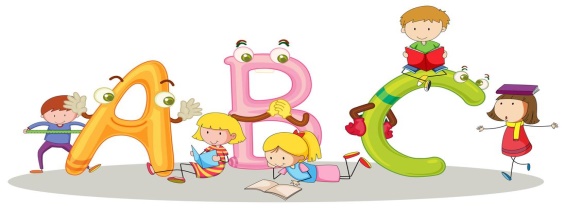 Year 2Αγαπημένα μου παιδάκια, γεια σας και πάλι!  Αυτή τη φορά θα θυμηθούμε τα χρώματα!   Πιο κάτω έχω ετοιμάσει για εσάς μια μεγάλη ποικιλία από διάφορες δραστηριότητες, παραμύθια, τραγούδια και παιχνίδια.  Πάλι,  μπορείτε να επιλέξετε ποια θέλετε να ακούσετε ή να παίξετε και φυσικά είναι καλό να μην γίνουν όλα την ίδια μέρα!  Η γνωστή μας εργασία όμως, με τα γράμματα του αλφαβήτου, που θα βρείτε στο τέλος, παρακαλώ να γίνει.Πάμε πρώτα να δούμε ένα βίντεο για να θυμηθούμε τα χρώματα. Πόσο γρήγορα μπορείς να τα πεις;  https://www.youtube.com/watch?v=qhOTU8_1Af4Βίντεο κινουμένων σχεδίων για να μάθουμε τα χρώματα - Cartoon video to learn the colours : “Gogo’s Adventure’s with English -What colour is it?”https://eduteach.es/videos/cartoons/what-colour-is-this.htmlΤραγουδάκια με τα χρώματα.Ώρα να ακούσουμε μερικά τραγουδάκια για να εξασκηθούμε περισσότερο στα χρώματα! “Rainbow song” από το KIDS TV123. Το αγαπημένο μας!https://www.youtube.com/watch?v=tRNy2i75tCc“What is your favourite colour?” by Super Simple Songs.https://www.youtube.com/watch?v=zxIpA5nF_LY“Let’s learn the colours” by ChuChu TVhttps://www.youtube.com/watch?v=tkpfg-1FJLU“If you are wearing red…” by the Learning Sationhttps://www.youtube.com/watch?v=dxN2pkWvBHI“What colour are you wearing? “ by the Kiboomershttps://www.youtube.com/watch?v=xRyjbyBcPokΤο παιχνίδι “Simon says” που παίζουμε και στην τάξη. Θα το βρείτε στη συνοδευτική παρουσίαση που σας στέλνω.  Βιντεάκι με τα χρώματα και τα χρώματα που προκύπτουν από την ανάμιξη τους!https://www.youtube.com/watch?v=ybt2jhCQ3lAΤραγουδάκι – Παιχνιδάκι με τα χρώματα: “I see something blue” https://www.youtube.com/watch?v=jYAWf8Y91hAΑν θες μπορείς να παίξεις αυτό το παιχνίδι με τους δικούς σου στο σπίτι!Ώρα για παραμύθι! - Online Video Story “Colours” by Tales from Acorn Wood.https://www.worldbookday.com/videos/acorn-wood-colours/Παιχνίδια με τα χρώματα - Online Games with coloursLEVEL 1 – LISTENING GAMES(Από όλα τα παιχνίδια που ακολουθούν μπορεί να γίνει μία επιλογή. Πιο κάτω θα βρεις και παιχνίδια LEVEL 2 που σχετίζονται με τη γραπτή μορφή των χρωμάτων – If you prefer you can make a choice of which games to play . Following up LEVEL 1 games you will find LEVEL 2 games which practice the written form of colours)Παιχνίδια  μνήμης με χρώματα  -  Memory games with colourshttp://eslgamesworld.com/members/games/vocabulary/memoryaudio/colours/index.htmlhttps://www.eslgamesplus.com/colors-vocabulary-esl-memory-game/Κάνε κλικ στο μεγαφωνάκι για να ακούσεις το χρώμα. Στη συνέχεια επέλεξε το σωστό χρώμα και τράβηξε το δίπλα από το αντίστοιχο μεγαφωνάκι. Click on each speaker, listen to the colour and then pick the correct colour and drag it next to the speaker.http://enjoyenglish.free.fr/english/primaire/colours/pageshtm/colour1.htmΚάνε κλικ πάνω στο μεγαφωνάκι για να ακούσεις το χρώμα και μετά κάνε κλικ στο ? δίπλα από το σωστό χρώμα – Click on the speaker to listen to the colour and then click on the ? next to the right colour picturehttps://agendaweb.org/exercises/vocabulary/audio/colours/colours-1Κάνε κλικ στο μεγαφωνάκι για να ακούσεις τη σωστή σειρά των χρωμάτων και μετά κάνε κλικ στο κάθε χρώμα για να τα βάλεις σωστά. Click on the speaker, listen to the right order of the colours and click on them to arrange them.http://enjoyenglish.free.fr/english/primaire/colours/pageshtm/colour4.htmΔιασκεδαστικά παιχνίδια για εξάσκηση στα χρώματα. Κάνε κλικ στον σύνδεσμο και επέλεξε “Vocabulary”. Θα εμφανιστούν τρία παιχνίδια. Κάνε κλικ στο παιχνίδι που θες να παίξεις και μετά διάλεξε το επίπεδο που σου ταιριάζει. Καλή διασκέδαση! Fun games to practice colours. Click on the link and choose vocabulary. 3 games will appear. Click on the game that you want to play and choose the level that is suitable for you. Have fun! https://www.mes-games.com/colors.phpΆκου το χρώμα και  κάνε κλικ πάνω σε αυτό για να βοηθήσεις το ποντικάκι να βρει το δρόμο για να πάει στο σπίτι του.  Listen to the colour and click on it to help the mouse find its way home.https://elt.oup.com/student/happyhouse/level2/games_02/games_02_02/games_unit02_02?cc=tr&selLanguage=enLEVEL 2 ONLINE GAMES – ΕΞΑΣΚΗΣΗ ΣΤΗ ΓΡΑΠΤΗ ΜΟΡΦΗ ΤΩΝ ΧΡΩΜΑΤΩΝ - PRACTICING COLOURS’ WRITTEN FORMΣτην κάθε μία από τις δραστηριότητες που ακολουθούν επέλεξε το σωστό χρώμα που δείχνει η εικόνα. -  3 Similar activities. Choose the right colour according to the picture.https://agendaweb.org/exercises/vocabulary/colours-colorshttps://www.myenglishpages.com/site_php_files/vocabulary-exercise-colors.phphttps://www.englishexercises.org/makeagame/viewgame.asp?id=1895Ταίριαξε τη λέξη με τη σωστή εικόνα. Κάνε κλικ πάνω στη λέξη, «τράβηξέ τη» και βάλε τη κάτω από τη σωστή εικόνα.  Match the word to the right picture. Drag and drop the word under the correct colour picture. https://www.esolcourses.com/uk-english/beginners-course/unit-4/colours-and-shapes/colours-picture-quiz.htmlΕπιτραπέζιο  παιχνίδι με κροκόδειλους. Γύρνα το ζάρι και κάνε κλικ στη σωστή απάντηση. Crocodile board game. Roll the dice and click on the right answer.https://www.eslgamesplus.com/colors-vocabulary-crocodile-board-game/Alphabet ActivitiesSongshttps://www.youtube.com/watch?v=7XYQd_sJVzkhttps://www.youtube.com/watch?v=EjOd6uPj_6cTurn and Learn ABC - Letter Surprise – Letter Ss and  TtLetter Sshttps://www.youtube.com/watch?v=aC_0vQRQe-s&t=1sLetter Tt        https://www.youtube.com/watch?v=wLypPV-n_0YΣε μία κόλα χαρτί γράψε στο πάνω μέρος με όμορφα, μεγάλα, χρωματιστά γράμματα το γράμμα Ss/Tt. Από κάτω σχεδίασε λέξεις από Ss/Tt και χρωμάτισέ τες. Γράψε από κάτω ή δίπλα από κάθε εικόνα τη σωστή λέξη.  Μπορείς  χρησιμοποιήσεις αν θες και λέξεις από το βίντεο του Letter Surprise που είδες ή και από τις εικόνες που σου στέλνω. Βάλε τις ζωγραφιές σου μαζί με αυτές από τις προηγούμενες βδομάδες. SOS: Όσα παιδάκια έχουν παραλάβει το Alphabet Book τους από το σχολείο να κάνουν την εργασία στις αντίστοιχες σελίδες για το Ss και το Tt αντί σε κόλα. 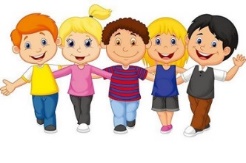 